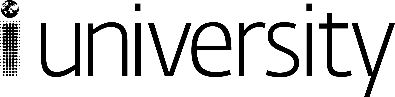 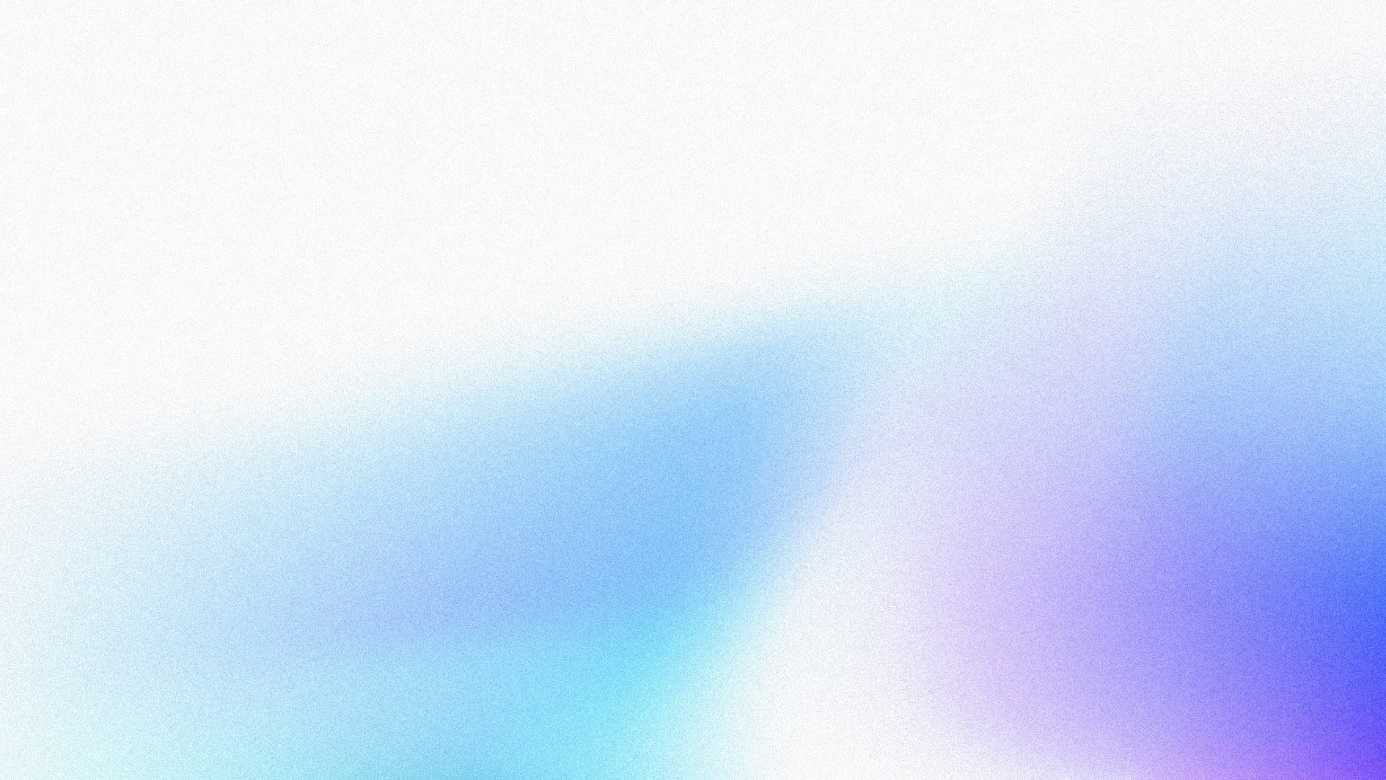 ПРОГРАММАМеждународной научно-практической конференции«Актуальные вопросы устойчивого развития регионов, отраслей, предприятий»15/12/23ОРГАНИЗАЦИОННЫЙ КОМИТЕТОБЩАЯ ИНФОРМАЦИЯПредлагаем Вам ознакомиться с информацией, которую необходимо знать каждому участникуМесто проведения мероприятияКорпус 7 ФГБОУ ВО «ТИУ» – ул. Мельникайте, д. 70Корпус 4 ФГБОУ ВО «ТИУ» – ул. Луначарского, д. 2Корпус 8 ФГБОУ ВО «ТИУ» – ул. Луначарского, д. 2Время проведения мероприятия указано по екатеринбургскому времениСекция 1УПРАВЛЕНЧЕСКИЕ АСПЕКТЫ УСТОЙЧИВОГО РАЗВИТИЯ: РЕГИОНАЛЬНЫЙ, ОТРАСЛЕВОЙ И КОРПОРАТИВНЫЙ КОНТУРЫ 15 декабря 10:00 – 16:00ул. Мельникайте, д. 70, ауд. 903Ссылка для подключения: https://bigbb.tyuiu.ru/b/hx7-qjt-vr0-zpf Секция 2ЭКОНОМИЧЕСКИЕ И СОЦИАЛЬНЫЕ АСПЕКТЫ УСТОЙЧИВОГО РАЗВИТИЯ: МАКРО-, МЕЗО- И МИКРОУРОВЕНЬ 15 декабря 10:00 – 16:00ул. Мельникайте, д. 70, ауд. 315ул. Мельникайте, д. 70, ауд. 507Ссылка для подключения: https://bigbb.tyuiu.ru/b/ny7-qka-p0d-37i https://bigbb.tyuiu.ru/b/tmj-8wf-mt2-dzj Секция 3ЭКОЛОГИЧЕСКИЕ И ТЕХНИКО-ТЕХНОЛОГИЧЕСКИЕ АСПЕКТЫ УСТОЙЧИВОГО РАЗВИТИЯ 15 декабря 10:00 – 16:00ул. Луначарского, д. 2, ауд. 208Ссылка для подключения: https://bigbb2.tyuiu.ru/b/w2j-top-bgh-ck2Секция 4СОВРЕМЕННЫЕ ПРОБЛЕМЫ ЭНЕРГЕТИКИ 15 декабря 10:00 – 16:00ул. Луначарского, д. 2, ауд. 167Ссылка для подключения: https://bigbb2.tyuiu.ru/b/ku4-gqm-mzq-xsrТехнические средстваАвторам докладов для демонстрации иллюстрационных материалов будет предоставлен доступ к демонстрации экрана посредством платформы BigBlueButton.Обращаем Ваше внимание, что в программе возможны изменения и/или дополнения на усмотрение программного комитета.РАСПИСАНИЕ РАБОТЫ СЕКЦИЙ КОНФЕРЕНЦИИСЕКЦИЯ 1
УПРАВЛЕНЧЕСКИЕ АСПЕКТЫ УСТОЙЧИВОГО РАЗВИТИЯ: РЕГИОНАЛЬНЫЙ, ОТРАСЛЕВОЙ И КОРПОРАТИВНЫЙ КОНТУРЫул. Мельникайте, д. 70, ауд. 90315 декабря, 10:00 – 16:00ссылка для подключения: https://bigbb.tyuiu.ru/b/hx7-qjt-vr0-zpf СЕКЦИЯ 2
ЭКОНОМИЧЕСКИЕ И СОЦИАЛЬНЫЕ АСПЕКТЫ УСТОЙЧИВОГО РАЗВИТИЯ: МАКРО-, МЕЗО- И МИКРОУРОВЕНЬул. Мельникайте, д. 70, ауд. 31515 декабря, 10:00 – 16:00ссылка для подключения: https://bigbb.tyuiu.ru/b/ny7-qka-p0d-37i ул. Мельникайте, д. 70, ауд. 50715 декабря, 10:00 – 16:00ссылка для подключения: https://bigbb.tyuiu.ru/b/tmj-8wf-mt2-dzj СЕКЦИЯ 3
ЭКОЛОГИЧЕСКИЕ И ТЕХНИКО-ТЕХНОЛОГИЧЕСКИЕ АСПЕКТЫ УСТОЙЧИВОГО РАЗВИТИЯул. Луначарского, д. 2, ауд. 20815 декабря, 10:00 – 16:00Ссылка для подключения: https://bigbb2.tyuiu.ru/b/w2j-top-bgh-ck2 СЕКЦИЯ 4
СОВРЕМЕННЫЕ ПРОБЛЕМЫ ЭНЕРГЕТИКИул. Луначарского, д. , ауд. 1675 декабря, 10:00 – 16:00Ссылка для подключения: https://bigbb2.tyuiu.ru/b/ku4-gqm-mzq-xsrПРЕДСЕДАТЕЛЬ ОРГАНИЗАЦИОННОГО КОМИТЕТАПРЕДСЕДАТЕЛЬ ОРГАНИЗАЦИОННОГО КОМИТЕТАВОРОНИН Александр Владимирович директор Института сервиса и отраслевого управления, Тюменский индустриальный университет,  доктор экономических наук, профессорЧЛЕНЫ ОРГАНИЗАЦИОННОГО КОМИТЕТАЧЛЕНЫ ОРГАНИЗАЦИОННОГО КОМИТЕТААНДРЕЕВА Оксана Сергеевнакандидат экономических наук, доцент, заместитель директора ИСОУ по науке и инновациям, Тюменский индустриальный университетПЛЕНКИНАВера Владимировна заведующий кафедрой менеджмента в отраслях топливно-энергетического комплекса ИСОУ,  Тюменский индустриальный университет, доктор экономических наук, профессорКОРЯКИНА Елена Анатольевна заведующий кафедрой экономики и организации производства ИСОУ,  Тюменский индустриальный университет, кандидат социологических наук, доцентСИВКОВ Юрий Викторович заведующий кафедрой техносферной безопасности ИСОУ, Тюменский индустриальный университет, кандидат биологических наук, доцентБЕЛКИН Алексей Павлович заведующий кафедрой промышленной теплоэнергетики ИСОУ,  Тюменский индустриальный университет, кандидат технических наук, доцент ПОГОРЕЛОВА Светлана Давидовназаведующий кафедрой межкультурной коммуникации ИСОУ,  Тюменский индустриальный университет, кандидат филологических наук, доцентОТКРЫТИЕ КОНФЕРЕНЦИИул. Мельникайте, д. 70, аудитория 507Приветственное словоВоронин Александр ВладимировичСекция 1
УПРАВЛЕНЧЕСКИЕ АСПЕКТЫ УСТОЙЧИВОГО РАЗВИТИЯ: РЕГИОНАЛЬНЫЙ, ОТРАСЛЕВОЙ И КОРПОРАТИВНЫЙ КОНТУРЫ 10:00 – 16:00ул. Мельникайте, д. 70, аудитория 903Ссылка для подключения: https://bigbb.tyuiu.ru/b/hx7-qjt-vr0-zpf Секция 2
ЭКОНОМИЧЕСКИЕ И СОЦИАЛЬНЫЕ АСПЕКТЫ УСТОЙЧИВОГО РАЗВИТИЯ: МАКРО-, МЕЗО- И МИКРОУРОВЕНЬ 10:00 – 16:00ул. Мельникайте, д. 70, аудитория 315Ссылка для подключения: https://bigbb.tyuiu.ru/b/ny7-qka-p0d-37iул. Мельникайте, д. 70, аудитория 507Ссылка для подключения: https://bigbb.tyuiu.ru/b/tmj-8wf-mt2-dzjСекция 3
ЭКОЛОГИЧЕСКИЕ И ТЕХНИКО-ТЕХНОЛОГИЧЕСКИЕ АСПЕКТЫ УСТОЙЧИВОГО РАЗВИТИЯ 10:00 – 16:00ул. Луначарского, д. 2, ауд. 208Ссылка для подключения: https://bigbb2.tyuiu.ru/b/w2j-top-bgh-ck2Секция 4
СОВРЕМЕННЫЕ ПРОБЛЕМЫ ЭНЕРГЕТИКИ 10:00 – 16:00ул. Луначарского, д. 2, ауд. 167Ссылка для подключения: https://bigbb2.tyuiu.ru/b/ku4-gqm-mzq-xsrПредседатель секции ДЕБЕРДИЕВА Елена Марсовна,
профессор кафедры менеджмента в отраслях ТЭК ИСОУ, доктор экономических наук, доцент, Тюменский индустриальный университетСекретарь секции ВЕЧКАСОВА Марина Вячеславовна,
доцент кафедры менеджмента в отраслях ТЭК ИСОУ, кандидат экономических наук, Тюменский индустриальный университет№ п/пНаименование докладаФИО докладчика, должностьОрганизацияМетодическое обеспечение оценки инвестиционного проекта газодобывающего предприятия в условиях устойчивого развития в отраслиСалько Мирослава Геннадьевна, доцентФГБОУ «Тюменский индустриальный университет»Роль принципов ESG в цепочке создания стоимости продукции нефтегазового сектора экономики при переходе на углеродную нейтральностьВечкасова Марина Вячеславовна, доцентФГБОУ «Тюменский индустриальный университет»Использование диджитл-технологий в управлении корпоративной культурой предприятияДебердиева Надежда Павловна, доцентФГБОУ «Тюменский индустриальный университет»Формирование механизма устойчивого развития возобновляемой энергетики в РоссииМизинков Глеб Сергеевич, аспирантФГБОУ «Тюменский индустриальный университет»Технологические партнерства как фактор устойчивого развития предприятий нефтяного машиностроенияФролова Светлана Владимировна, ст. преподавательФГБОУ ВО «Тюменский индустриальный университет»Эволюция концепции устойчивого развития: виды, цели и перспективы исследованийНеживых Дмитрий Андреевич, аспирантФГБОУ ВО «Тюменский индустриальный университет»Роль транспортной доступности в инвестиционной привлекательности городского округаЗабалуев Кирилл Николаевич, магистрантФГБОУ ВО «Тюменский индустриальный университет»Роль транспортной доступности в инвестиционной привлекательности городского округаШилова Наталья Николаевна, профессорФГБОУ ВО «Тюменский индустриальный университет»Оценка краткосрочной резилиентности регионов дальневосточного федерального округа к пандемии COVID-19Бурик Михаил Владимирович, руководитель научных проектовФАНУ «Восточный центр государственного планирования»Оценка краткосрочной резилиентности регионов дальневосточного федерального округа к пандемии COVID-19Кисленок Александра Анатольевна, руководитель научных проектовФАНУ «Восточный центр государственного планирования»Оценка краткосрочной резилиентности регионов дальневосточного федерального округа к пандемии COVID-19Сухарева Елена Алексеевна, старший экономистФАНУ «Восточный центр государственного планирования»Политика устойчивого развития АПК РФ в условиях глобальных климатических измененийПолзиков Дмитрий Александрович, старший научный сотрудникФГБУН Институт народнохозяйственного прогнозирования Российской академии наукСоциальная ответственность организации в рамках устойчивого производстваХаликова Диана Раисовна, обучающийсяФГБОУ ВО «Тюменский индустриальный университет»Социальная ответственность организации в рамках устойчивого производстваКолесник Елена Андреевна, доцентФГБОУ ВО «Тюменский индустриальный университет»Цифровизация бизнеса застройщиков как фактор устойчивого развитияГусаров Дмитрий Сергеевич, ассистентФГБОУ ВО «Тюменский индустриальный университет»Формирование интегрированной системы показателей оценки эффективности внутрифирменного планирования нефтегазодобывающего предприятияХажин Денис Ильфатович, аспирантФГБОУ ВО «Тюменский индустриальный университет»Методика применения логистического аудита на предприятии как метода оценки эффективности логистических процессовПлотников Иван Дмитриевич, магистрантФГБОУ ВО «Тюменский индустриальный университет»Методика применения логистического аудита на предприятии как метода оценки эффективности логистических процессовСалько Мирослава Геннадьевна, доцентФГБОУ ВО «Тюменский индустриальный университет»Формирование цифровой экосистемы для обеспечения устойчивости в реализации проектов строительстваГусарова Мирослава Сергеевна, доцентФГБОУ ВО «Тюменский индустриальный университет»Эволюция методических подходов и инструментария цифровизации логистических процессов НГКХамидуллин Эдуард Рафикович, аспирантФГБОУ ВО «Тюменский индустриальный университет»Эволюция методических подходов и инструментария цифровизации логистических процессов НГКШилова Наталья Николаевна, профессорФГБОУ ВО «Тюменский индустриальный университет»Председатель секции КОРЯКИНА Елена Анатольевна,
заведующий кафедрой экономики и организации производства ИСОУ, кандидат социологических наук, доцент, Тюменский индустриальный университетСекретарь секции ШЕВЕЛЕВА Надежда Павловна,
доцент кафедры экономики и организации производства, ИСОУ, кандидат технических наук, доцент, Тюменский индустриальный университет№ п/пНаименование докладаФИО докладчика, должностьОрганизацияУстойчивое развитие: эффекты на микро- и мезоуровнеКурушина Елена Викторовна, профессорФГБОУ ВО «Тюменский индустриальный университет»Развитие персонала в контексте экономической устойчивости нефтегазовой компанииРуднева Лариса Николаевна, профессорФГБОУ ВО «Тюменский индустриальный университет»Формирование современного рынка труда и жизнедеятельности в регионах Арктики на примере ЯНАОЕлгин Владимир Васильевич, профессорФГБОУ ВО «Тюменский индустриальный университет»Направления социально-экономического развития регионаКорякина Елена Анатольевна, зав. кафедрой «Экономики и организации производства»ФГБОУ ВО «Тюменский индустриальный университет»Исследование дефиниции циркулярной экономикиГурьева Мария Андреевна, доцентФГБОУ ВО «Тюменский индустриальный университет»Устойчивость дорожно-транспортной аварийности в Тюмени: гомеостаз риска и трансформация природы аварийности во времениПетров Артур Игоревич, доцентФГБОУ ВО «Тюменский индустриальный университет»Вопросы обеспечения информационной безопасности деятельности компании при организации работы ее персонала в режиме on-lineСимонов Сергей Геннадьевич, профессорФГБОУ ВО «Тюменский индустриальный университет»Аутсорсинг как часть управления человеческим капиталом предприятия(Онлайн -доклад)Фомин Александр Анатольевич, аспирант,Разуваева Елена Борисовна,Старший преподавательБУ ВО Сургутский государственный университет,Стерлитамакский филиал Уфимского университета науки и технологииИнструменты управления устойчивым развитием отраслевых предприятий(Онлайн -доклад)Будков Дмитрий Владимирович, аспирантФГБОУ ВО «Тюменский индустриальный университет»Виды рисков в зарубежных EPC контрактах(Онлайн -доклад)Омышева Татьяна Николаевна,Начальник Управления взаиморасчетов и администрирования по договорам,Чернова Елена Григорьевна, профессор, первый проректор СПбГУ,Разманова Светлана Валерьевна, доцент, Начальник отдела геологии и разработки месторождений филиала ООО «Газпром ВНИИГАЗ» в г. УхтаСанкт-Петербургский государственный университет/ООО "ЛУКОЙЛ-Инжиниринг"Современное состояние и прогноз развития сети автомобильных газонаполнительных компрессорных станций в московской области(Онлайн доклад)Попова Анна Генариевна, ведущий специалистООО «Газпром газомоторное топливо», г. Санкт-ПетербургКлючевые аспекты устойчивого развития как философско-экономической категории(Онлайн -доклад)Имамвердиева Марина Ивановна, старший преподавательИмамвердиев Фарид Рауф оглы, аспирантБУ ВО Сургутского государственного университетаНалоговые доходы местных бюджетов новых субъектов Российской Федерации(Онлайн доклад)Рубцова Наталья Николаевна, доцент,Радченко Наталия Геннадиевна, доцентФГБОУ ВО «Мелитопольский государственный университет»Анализ применения параллельного импорта в Россию через КазахстанГаваев Александр Сергеевич, доцентФГБОУ ВО «Тюменский индустриальный университет»Распределение транспортных потоков на улично-дорожной сети городовФадюшин Алексей АлександровичФГБОУ ВО «Тюменский индустриальный университет»Инновации в гостиничном бизнесеБаикина Юлия Олеговна, доцентФГБОУ ВО «Тюменский индустриальный университет»Преступность в среде сибирских ссыльных как угроза социально-экономического развития региона (конец XIX – начало XX вв.).Сунгуров Павел Александрович, доцентФГБОУ ВО «Тюменский индустриальный университет»Устойчивое развитие города и управление спросом на передвижения населенияЯрков Сергей Александрович, доцентФГБОУ ВО «Тюменский индустриальный университет»Расширение БРИКС: влияние на мировую политику и экономикуКалинина Анна Викторовна, доцентФГБОУ ВО «Тюменский индустриальный университет»Благородство как основа корпоративной консолидации в общем объеме устойчивого развитияИгнатюк Юлия Леонидовна, доцентФГБОУ ВО «Тюменский индустриальный университет»Выявление перспективных направлений развития территории опережающего социально-экономического развития на примере Курганской областиКустышева Ирина Николаевна, доцентФГБОУ ВО «Тюменский индустриальный университет»Механизмы поддержки инвестиционной и инновационной деятельности промышленных предприятий(онлайн)Марина Юрьевна Сазыкина, ведущий научный сотрудник, Трофимова Наталья Владимировна, ведущий научный сотрудник,Мамлеева Эльвира Рашидовна,  ведущий научный сотрудникИнститут стратегических исследований ГБНУ Академия наук Республики Башкортостан, г. Уфа № п/пНаименование докладаФИО докладчика, должностьОрганизацияАктуальные вопросы исследования самозанятости (на примере Тюменской области).Хаматханова Макка Алаудиновна, доцентФГБОУ ВО «Тюменский индустриальный университет»Проблематика создания решений с использованием нейросетевых технологийКулакова Надежда Сергеевна, доцентФГБОУ ВО «Тюменский индустриальный университет»Алгоритм сепаративного обучения нейросетевой модели для решения задач бизнесаИванов Александр НиколаевичООО Мобстэд РусВлияние логистической координации на устойчивое развитие предприятияМаковецкая Елена Григорьевна, доцентФГБОУ ВО «Тюменский индустриальный университет»Использование преимуществ накопительной интеграции для развития внешних связей странПепеляева Нина Анатольевна, доцентФГБОУ ВО «Тюменский индустриальный университет»Специфика труда в сфере высшего образованияНовоселова Оксана Евгеньевна, доцентФГБОУ ВО «Тюменский индустриальный университет»Налогообложение в Российской ФедерацииРуденок Ольга Владимировна, доцентФГБОУ ВО «Тюменский индустриальный университет»Экологическое воспитание учащихся начальных классах(Онлайн доклад)Савкина Наталья Геннадьевна, Кандидат, доцентФГБОУ ВО «Тюменский государственный университет»Организация службы логистики, принципы и факторы ее формирования в компании "НОВАТЭК" (Organization of logistics service, principles and factors of its formation in "NOVATEK") (доклад на английском) (Онлайн доклад)Мамарина Екатерина Дмитриевна,Магистрант,Научный руководитель: Руденок Ольга Владимировна, доцентФГБОУ ВО «Тюменский индустриальный университет»Виртуальный туризм: проблемы и перспективыШевелева Надежда Павловна, доцентФГБОУ ВО «Тюменский индустриальный университет»Методические вопросы оценки качества услуг предприятия сервисаДружинина Ирина Васильевна, доцентФГБОУ ВО «Тюменский индустриальный университет»Проектное финансирование в строительстве: история и тренды развитияКоровин Евгений Александрович, доцентФГБОУ ВО «Тюменский индустриальный университет»Механизм инфраструктурных облигаций и возможности его реализацииГабудина Алена Алексеевна, доцентФГБОУ ВО «Тюменский индустриальный университет»Вызовы современности и перспективы развития ESG-стратегий нефтетранспортных предприятийДавыдова Мария Владимировна, студент,Плотникова Ксения Сергеевна, СтудентНаучный руководитель: Гурьева Мария Андреевна, доцентФГБОУ ВО «Тюменский индустриальный университет»Историко-культурное наследие городов Тюменской области как объект туристского интересаМавлюшева Дарья Александровна, студент ФГБОУ ВО «Тюменский индустриальный университет»Историко-культурное наследие городов Тюменской области как объект туристского интересаЖнякина Нина Сергеевна, студентНаучный руководитель: Храмцов Александр Борисович, доцентФГБОУ ВО «Тюменский индустриальный университет»Экосистемы - главный инструмент  развития банковских сервисовОвчинникова Яна Анатольевна, студентРедькина Елена Михайловна, доцентФГБОУ ВО «Тюменский индустриальный университет»Оценка развития региональных систем распределенияЧернова Екатерина Олеговна, магистрант Научный руководитель: Руденок Ольга Владимировна, доцентФГБОУ ВО «Тюменский индустриальный университет»Перспективы автоматизации сервиса автозаправочных станцийЧупров Александр Сергеевич, студентНаучный руководитель: Шевелева Надежда Павловна, доцентФГБОУ ВО «Тюменский индустриальный университет»Эффективность применения аддитивных технологий при производстве швейной фурнитурыЧермаков Михаил Витальевич, студент,Гуменюк Роман Дмитриевич, студент Научный руководитель: Шевелева Надежда Павловна, доцентФГБОУ ВО «Тюменский индустриальный университет»Аспекты работы ресторанного бизнеса, отражаемые в стандартах обслуживанияЖнякина Нина Сергеевна, студентНаучный руководитель:Кулакова Надежда Сергеевна, доцентФГБОУ ВО «Тюменский индустриальный университет»Технологическое перевооружение и импортозамещение как факторы устойчивого развития национальной экономикиКазанцев Матвей Александрович, студентНаучный Руководитель Махмудова Мухаббат Мадиевна, доцентФГБОУ ВО «Тюменский индустриальный университет»Цифровой рубль как инструмент обеспечения устойчивого развитияБелогорохова Ксения Константиновна, студентНаучный Руководитель Махмуова Мухаббат Мадиевна, доцентФГБОУ ВО «Тюменский индустриальный университет»Обеспечение лояльности клиентов как залог экономической безопасности торгового предприятияСулемин Семён Станиславович, студент Печерских Михаил Юрьевич, студентКолесник Елена Андреевна, доцентФГБОУ ВО «Тюменский индустриальный университет»Председатель секции ГАЕВАЯ Елена Викторовна,профессор кафедры техносферной безопасности ИСОУ, кандидат биологических наук, доцент, Тюменский индустриальный университетСекретарь секции ТАРАСОВА Светлана Сергеевна,доцент кафедры техносферной безопасности ИСОУ, кандидат биологических наук, Тюменский индустриальный университет№ п/пНаименование докладаФИО докладчика, должностьОрганизация1.Международно-правовые основы экологической безопасности в системе устойчивого развития горных территорий: на примере Альпийского регионаБешукова Зарема Муратовна, профессорНаучно-образовательный кластер «Институт права» ФГБОУ ВО «Адыгейский государственный университет»2.Рециклинг техногенного минерального сырья как базовый инструмент стратегии устойчивого развития регионов недропользованияОбеспечение качественной питьевой водой населения урбанизированных территорий как один из базовых факторов устойчивого развития регионовМустафин Сабир Кабирович, профессорФГБОУ ВО «Уфимский университет науки и технологий»3.Оценка эффективности природоохранных мероприятий на предприятии ЛПК при реализации инвестиционного проектаГарбузова Таисия Георгиевна, доцентФГБОУ ВО «Санкт-Петербургский государственный лесотехнический университет имени С.М. Кирова»4.Разработка технологий производства полимерных композиционных материаловЯкубовский Юрий Евгеньевич, заведующий кафедройФГБОУ ВО «Тюменский индустриальный университет»5.Персональная безопасность работников нефтегазовой отраслиСивков Юрий Викторович, заведующий кафедройФГБОУ ВО «Тюменский индустриальный университет»6.Факторы, определяющие подходы к восстановлению нарушенных земель Тюменской областиНикифоров Артур Сергеевич, доцентФГБОУ ВО «Тюменский индустриальный университет»7.Приоритетные направления развития исследований природного баланса нефтегазоносных горизонтов Западно-Сибирского мегабассейнаАбдрашитова Римма Наильевна, ведущий научный сотрудникФГБОУ ВО «Тюменский индустриальный университет»8.Методика формирования парка технологических машин для ремонта магистральных нефтепроводовПовышение эффективности эксплуатации специальных автомобилей при ремонте магистральных нефтепроводовНемков Михаил Васильевич, доцентФГБОУ ВО «Тюменский индустриальный университет»9.Новые технологии и конструкции из инновационных материалов нефтехимииХайруллина Лариса Батыевна, доцентФГБОУ ВО «Тюменский индустриальный университет»10.Вопросы экологической безопасности по проблеме накопления полимерных отходовБазанов Артём Владимирович, доцентФГБОУ ВО «Тюменский индустриальный университет»11.Радон в объектах окружающей средыЗахарова Елена Викторовна, доцентФГБОУ ВО «Тюменский индустриальный университет»12.Обеспечение конструкционной безопасности изогнутого трубопровода с учетом осадки основанияКутрунова Зоя Станиславовна, доцентФГБОУ ВО «Тюменский индустриальный университет»13.Методология измерения твердости пластмассКусков Константин Викторович, доцентФГБОУ ВО «Тюменский индустриальный университет»14.Экологические и социальные аспекты жизнедеятельности человекаЛипатова Татьяна Александровна, доцентФГБОУ ВО «Тюменский индустриальный университет»15.Микробиологическая активность чернозема выщелоченного при внесении солей тяжелых металловОзнобихина Анастасия Олеговна, доцентФГБОУ ВО «Тюменский индустриальный университет»16.Технология создания конструкций из инновационных материаловГлумов Иван Сергеевич, старший преподавательФГБОУ ВО «Тюменский индустриальный университет»17.Устойчивое развитие территорий Крайнего Севера в аспекте экологической безопасностиМамаева Наталья Леонидовна, 
старший преподавательФГБОУ ВО «Тюменский индустриальный университет»18.Технология процесса восстановления сетей водоснабжения и водоотведения установкой гибких трубИванова Екатерина Юрьевна, 
старший преподавательФГБОУ ВО «Тюменский индустриальный университет»19.Практика реализации корпоративных экологических проектов в РФЛегостаева Ирина Владимировна, 
старший преподавательФГБОУ ВО «Тюменский индустриальный университет»20.Вероятность безотказной работы поверхностно-упрочненных зубьев цилиндрических передачЛебедев Сергей Юрьевич, 
старший преподавательФГБОУ ВО «Тюменский индустриальный университет»21.Экологическая оценка внедрения гидравлического разрыва пласта на месторождениях нефти и газаАль Юсефи Амир Самир Абдуллах, магистрантФГБОУ ВО «Тюменский индустриальный университет»22.Исследование эффективности электрохимического метода обработки бурового шламаБабкина Валерия Алексеевна, магистрантГаевая Елена Викторовна, доцент (научный руководитель)ФГБОУ ВО «Тюменский индустриальный университет»23.Инструмент для выбора способа добычи при разработке нефтяных оторочекКалистратов Кирилл Александрович, магистрантФГБОУ ВО «Тюменский индустриальный университет»24.Технологии Big Data как драйвер устойчивого развитияКотова Варвара Андреевна, студентМГУ имени М.В. Ломоносова25.Повышение эффективности эксплуатации средств индивидуальной мобильностиЛупенко Никита Александрович, студентСапоженков Николай Олегович, доцент (научный руководитель)ФГБОУ ВО «Тюменский индустриальный университет»26.Тенденции развития технической эксплуатации подвижного состава в нефтетранспортирующих предприятияхНемков Василий Михайлович, аспирантЗахаров Николай Степанович, заведующий кафедрой (научный руководитель)ФГБОУ ВО «Тюменский индустриальный университет»27.Решение вопросов о переработке вторичных полимеровБалахин Александр Сергеевич, студентХайруллина Лариса Батыевна, доцент (научный руководитель)ФГБОУ ВО «Тюменский индустриальный университет»28.Исследование физико-механических свойств буровых шламовЗимнухова Анастасия Евгеньевна, аспирантГаевая Елена Викторовна, доцент (научный руководитель)ФГБОУ ВО «Тюменский индустриальный университет»Председатель секции:БЕЛКИН Алексей Павлович,заведующий кафедрой промышленной теплоэнергетики ИСОУ, кандидат технических наук, доцент, Тюменский индустриальный университетРЫДАЛИНА Наталья Владимировна, старший преподаватель кафедры промышленной теплоэнергетики ИСОУ, Тюменский индустриальный университет№ п/пНаименование докладаФИО докладчика, должностьОрганизация1Получение электрической энергии из тепла продуктов сгорания БТУ с использованием двигателя СтирлингаВолков Денис Сергеевич, инженер-конструкторООО «Газпром ВНИИГАЗ Тюмень»2Исследование методик проектирования элементов турбомашин для аддитивного производстваМелихов Игорь Владимирович,аспирант, инженерФГАОУ ВО «УрФУ имени первого Президента России Б.Н. Ельцина»3Методы повышения эноргоэффективности теплообменных аппаратовАбросимова Светлана Александровна, старший преподавательФГБОУ ВО «Тюменский индустриальный университет»4Ресурсосбережение при помощи гидролиза и его влияние на эффективность химического производстваАль Юсефи Амир Самир Абдулла, магистрантФГБОУ ВО «Тюменский индустриальный 5университет»5Влияние температуры теплоносителя в системе теплоснабжения на температуру воздуха в помещенииАнтонова Елена Олеговна, доцентФГБОУ ВО «Тюменский индустриальный университет»6Критерии выбора технологии получения водорода при переводе ТЭЦ на метан водородное топливоБелкин Алексей Павлович, доцентФГБОУ ВО «Тюменский индустриальный университет»7Стратегия управления проектами генерации энергии с условиях импортозамещенияБеркутов Руслан Анварович, доцентФГБОУ ВО «Тюменский индустриальный университет»8Определение месторасположения котельной в строящемся жилом комплексе, в зависимости от существующей застройкиБессонова Наталья Сергеевна, ассистентФГБОУ ВО «Тюменский индустриальный университет»9Вероятностно - статистический подход для оценки надежности энергетических системБогунова Анастасия Александровна, старший преподавательФГБОУ ВО «Тюменский индустриальный университет»10Внедрение установки на базе паровинтовой машины и котла –утилизатора в блоке термического обезвреживания отходов как способ получения  собственной электроэнергииВаськин Александр Андреевич, магистрантФГБОУ ВО «Тюменский индустриальный университет»11Применение турбулизаторов для интенсификации конвективного теплообмена водогрейных котлов малой мощностиДедун Алексей АлександровичФГБОУ ВО «Тюменский индустриальный университет»12Применение тепловых насосов для отопления объектов инфраструктуры нефтяных месторождений удаленных от источников централизованного теплоснабженияДиль Анна Дмитриевна, магистрантФГБОУ ВО «Тюменский индустриальный университет»13Анализ методов регулирования производительностикомпрессора холодильной системыДолгополов  Андрей Сергеевич,аспирантФГАОУ ВО «Ростовский государственный университет путейсообщения»14Актуальность применения системы рециркуляции дымовых газов в котельной на месторожденииЗайкова Ирина Михайловна, магистрантФГБОУ ВО «Тюменский индустриальный университет»15Оценка возможности применения солнечных коллекторов в условиях Западной СибириЗахаренко Станислав Олегович, старший преподавательФГБОУ ВО «Тюменский индустриальный университет»16Применение теплообменников с промежуточным теплоносителем для нагрева нефти в условиях севера тюменской областиМеньшикова Анна Антоновна, старший преподавательФГБОУ ВО «Тюменский индустриальный университет»17Использование ДВС в малой энергетикеМихайлов Константин Сергеевич, обучающийсяФГБОУ ВО «Тюменский индустриальный университет»18ДВС в энергетических системахМороков Дмитрий Александрович, Самойлов Семен Леонидович, обучающийсяФГБОУ ВО «Тюменский индустриальный университет»19Планирование экспериментальной работы по исследованию интенсивности теплообменаНефедов Артем Александрович, обучающийсяФГБОУ ВО «Тюменский индустриальный университет»20Использование инфракрасной системы для обогрева помещенийПархоменко Александр Сергеевич, обучающийсяФёдоров Илья Алексеевич, обучающийсяФГБОУ ВО «Тюменский индустриальный университет»21Кинетика прогрева и сушки сыпучего материала перегретым паромРумянцев Александр Алексеевич, доцентФГБОУ ВО «Тюменский индустриальный университет»22Методика расчета теплообменного аппарата с пористыми вставкамиРыдалина Наталья Владимировна, старший преподавательФГБОУ ВО «Тюменский индустриальный университет»23Использование пористых металлов в теплообменниках для систем кондиционирования воздухаСтепанов Олег Андреевич, профессорФГБОУ ВО «Тюменский индустриальный университет»24Способ оценки эффективности системы теплоснабженияТретьякова Полина Александровна, старший преподавательФГБОУ ВО «Тюменский индустриальный университет»25Перспективные конструкции трубопроводов для тепловых сетей в условиях Крайнего СевераУсольцев Даниил Евгеньевич, магистрантФГБОУ ВО «Тюменский индустриальный университет»26Повышение эффективности солнечных панелей с модернизированной системой охлажденияХамитов Рустам Нуриманович , профессорФГБОУ ВО «Тюменский индустриальный университет»27Проблема присоединения новых абонентов к существующим тепловым сетямЧеботарев Руслан Эдуардович, обучающийсяФГБОУ ВО «Тюменский индустриальный университет»28Инфракрасные отопительные системы для обогрева помещений, удаленных от централизованной системы отопленияЩетков Иван Игоревич, обучающийсяФГБОУ ВО «Тюменский индустриальный университет»